      PLAN  PRACY DLA KL. I AS  - 18.05.20 r.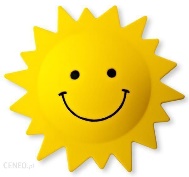                                   Dzień dobry moi Uczniowie                                                                                                                                                                               i  Szanowni Rodzice !        34 DZIEŃ PRACY (poniedziałek)         Temat: Poznajemy tajemniczy świat teatru. Czytamy baśń Charles Perrault „ Wróżki”.   Rozwiązujemy zadania tekstowe na dodawanie i odejmowanie w z. 30.         Edukacja polonistyczna:                                                                                                                                 - Przyjrzyj się obrazkom i zastanów się, co je łączy i jak się nazywają te przedmioty ?  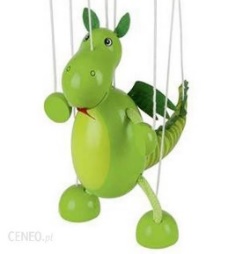 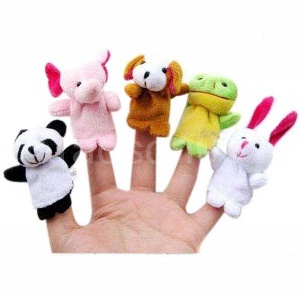 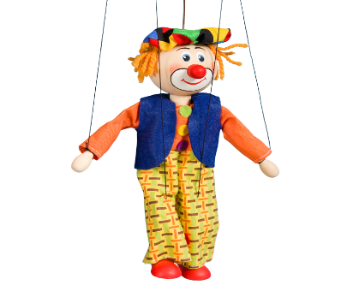 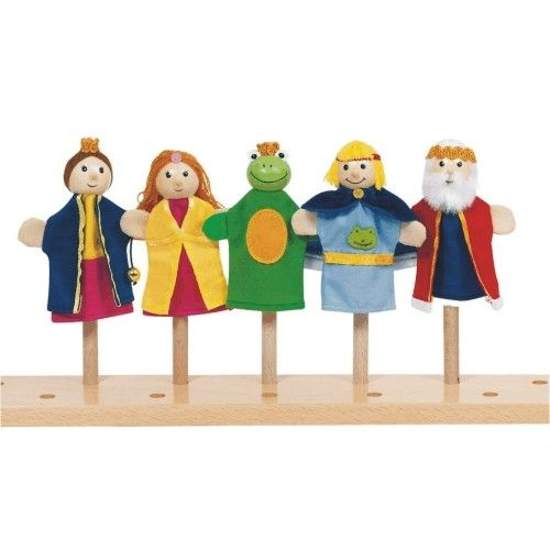 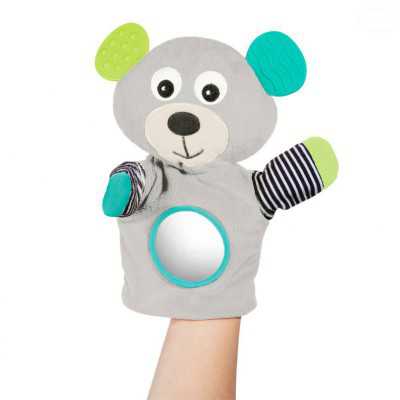           Już pewnie wiesz, że łączy je  TEATR, a przedstawione przedmioty to pacynki, marionetki i kukiełki. Otwórz Podręcznik polonistyczny - str. 56 - 57   -  Posłuchaj baśni o wróżkach https://www.youtube.com/watch?v=x1ZyiK0wgrU                                                                              -  Przyjrzyj się historyjce obrazkowej Wróżki i spróbuj przeczytać zdania pod obrazkami.                                                           -  Następnie odpowiedz na pytania  1 – 6, znajdujące się pod tekstem.       Otwórz Ćwiczenia polonistyczne - str. 56 - 57- Przeczytaj polecenia i wykonaj je starannie. Myślę, że zadania nie sprawią Ci trudności.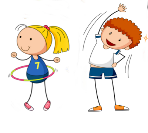  Czas na ruch:  Wstań i poruszaj się w rytm piosenki. Jak spodoba Ci się piosenka, to możesz powtórzyć ją kilka razy.                                          https://www.youtube.com/watch?v=dqk_IongIzI&t=3s          Edukacja  matematyczno- przyrodnicza:          Otwórz  Ćwiczenia matematyczne - str.77            - Przeczytaj  wszystkie zadania i rozwiązuj je po kolei.                                                                                                              -  W zadaniu 1 i 2 wstaw dane według własnego pomysłu i rozwiąż zgodnie z Twoimi danymi.                                                                                                                                        Pamiętaj o  ćwiczeniach szybkościowych i dokonaniu samooceny  proponowanej  przez  Waszego trenera!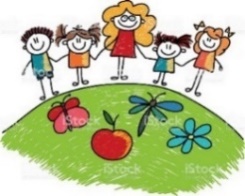                                            Pozdrawiam wszystkich serdecznie i życzę miłego dnia !p. Margareta Paruszewska                                                                                                                 